Разрешение проблем (комплексное задание). Вариант 1рекомендованное время выполнения – 30-35 мин.В вашем колледже (техникуме) началась подготовка к новогоднему вечеру. Вы назначены организатором проведения праздника на вашем курсе. Ознакомьтесь с условиями, которые поставила перед вами администрация. Изучите предложения магазинов. Отберите номера для новогоднего вечера и спланируйте ресурсы. Заполните таблицу. Если костюм или реквизит используется в нескольких концертных номерах, то он планируется и записывается для каждого номера с указанием количества, но подсчет проводится только при первом упоминании, а при последующих упоминаниях в столбцах «цена» и «итого» ставится прочерк. Каждый запланированный номер с относящимися к нему ресурсами отделяйте чертой.Планирование номеров для новогоднего вечераУсловия, поставленные администрацией перед организатором новогоднего вечераПраздничный новогодний концерт должен длиться не более 60 минут, а значит, общая продолжительность концертных номеров не может превышать 50 минут. В концерте должны принять участие представители всех групп курса – всего 6 групп. Администрация настаивает на том, чтобы номера были максимально разнообразными.Каждая группа готовит предложения, в которых описаны номера и указана продолжительность каждого номера. Если какая-то группа подготовила более одного предложения, то в концерт может быть включен дополнительный номер от группы при условии, что выделенная сумма и временной регламент не будут превышены. Костюмов, аксессуаров и реквизита для номеров ни у кого из студентов нет.На расходы (покупка или прокат костюмов, покупка аксессуаров, реквизита, призов) администрация выделяет 10 000 руб. Представители администрации считают, что при необходимости костюмы и реквизит могут быть использованы в нескольких номерах. Сцену украшать не нужно – этим занимаются другие люди.Предложения от группПредложение от группы 1Выступление фокусника. 
Фокусник в костюме демонстрирует классические фокусы с волшебной шляпой и картами. Продолжительность – 10 минут.Песня «Новогодняя сказка». 
Студенческое трио «Песня» исполняет песню «Новогодняя сказка» с зажженными бенгальскими огнями.Продолжительность – 3 минуты.Предложение от группы 2Исполнение песни «Кабы не было зимы». 
Солистка Валентина Бахмина в костюме Зимушки / Снегурочки под фонограмму исполняет известную новогоднюю песню «Кабы не было зимы».Продолжительность – 3 минуты.Танец мышат. 
Танцевальный ансамбль «Радость» демонстрирует танец мышат. Шестеро мышат в костюмах выступают под современную популярную музыку.Продолжительность – 7 минут.Танец «Валенки». 
Танцевальный ансамбль «Планета» (3 девушки) исполняет танец в народных костюмах под известную песню «Валенки». Участницы ансамбля исполняют движения с валенками.Продолжительность – 5 минут.Предложение от группы 3Конкурс «Нарисуй снеговика с закрытыми глазами». 
Актер в костюме Деда Мороза и его помощник (обычная праздничная одежда) приглашают на сцену представителей от каждой группы. Вышедшие на сцену с закрытыми глазами рисуют снеговика маркером на листе ватмана. Дед Мороз комментирует зрителям происходящее, ассистент наблюдает за тем, чтобы участники не открывали глаза. Победитель получает шоколадного снеговика, остальные – по Чупа-чупсу.Продолжительность – 7 минут.Предложение от группы 4Юмористическая сценка по мотивам сказки «Морозко». 
Известная сказка на современный манер. Мачеха в костюме старухи добивается от Деда Мороза подарков для родной дочки. Дочка и падчерица в гламурных нарядах (берем их конкурсные платья с конкурса «Стилист-2019») соревнуются за внимание деда Мороза.Продолжительность – 10 минут.Предложение от группы 5Танец современный. 
Танцевальное трио «Форсаж» в футболках с новогодней тематикой и в новогодних шапочках показывает танец под современную музыку.Продолжительность – 5 минут.Музыкальный конкурс «Угадай новогоднюю мелодию». 
Игра с залом. Первый угадавший мелодию получает приз – елочную игрушку. Всего 10 мелодий. Все мелодии новогодние.Продолжительность – 20 минут.Предложение от группы 6Новогоднее поздравление от Деда Мороза и Снегурочки с шуточными конкурсами. 
Дед Мороз и Снегурочка проводят 10 шуточных конкурсов с вовлечением большого числа участников из зала. Победители достают из мешка Деда Мороза приз – плитку шоколада или елочную игрушку. Всего нужно 10 призов, можно одинаковых. Продолжительность – 15 минут.Трио снеговиков-балалаечников. 
Трио балалаечников в костюмах снеговиков исполняет попурри из популярных новогодних песен, а также тематическую песню собственного сочинения «Снеговик», во время исполнения которой двое исполнителей танцуют под припев, не прекращая играть. (Балалайки собственные).Продолжительность – 7 минут.Предложения интернет-магазина по прокату костюмов (цена для одного дня проката)Предложение интернет-магазина по наборам фокусникаИз ассортимента ближайшего супермаркетаИнструмент проверкиПланирование номеров для новогоднего вечераПодсчет баллов* 	Верный подсчетом итоговой цены признается как подсчет итоговой цены для каждого 
	ресурса, так и подсчет итоговой цены для всех ресурсов номера.** 	Подсчет только верного количества ресурсов (без подсчета итоговой цены)
применяется также в случаях, когда приведено верное наименование ресурса, но неверная цена.Деятельность соответствует требованиям уровня I26-35 балловДеятельность частично соответствует требованиям уровня I18-25 балловДеятельность не соответствует требованиям уровня I0-17 балловномерномерресурсресурсресурсресурснаименованиепродолжи-тельность, мин.наименованиецена, руб.кол-воитогоВсегоВсего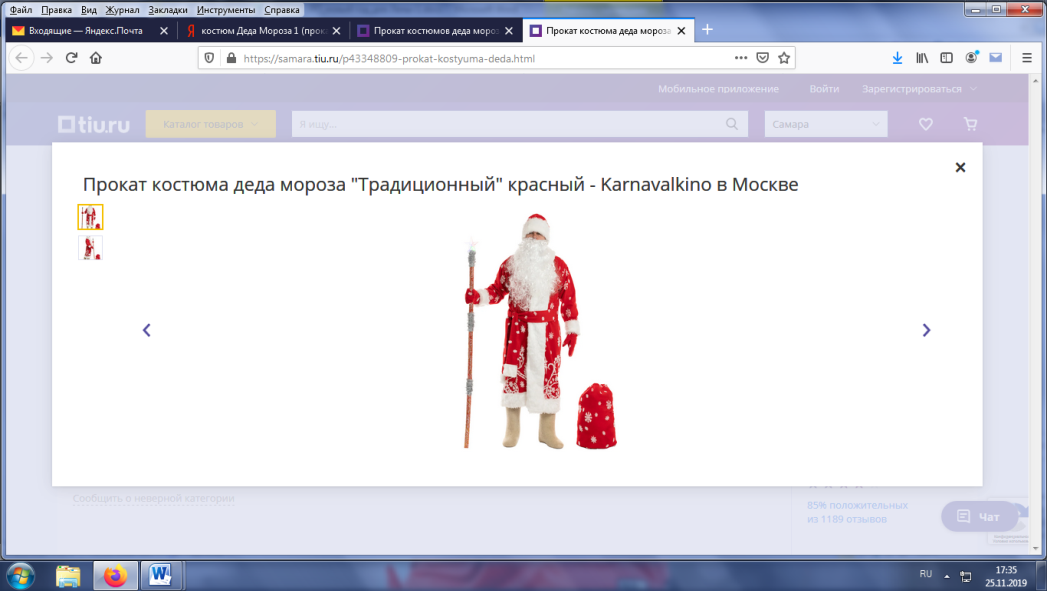 Костюм 
Деда 
Мороза Д1. 1600 руб.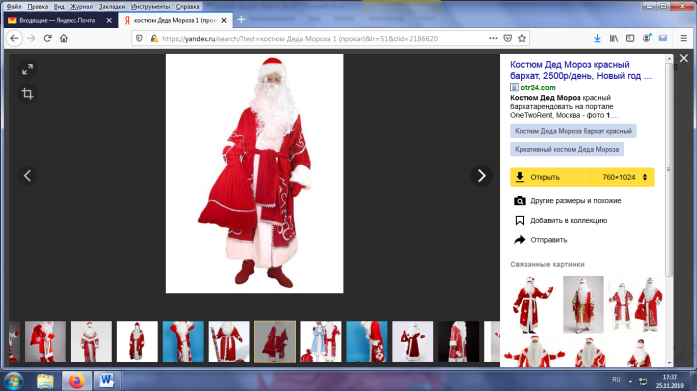 Костюм 
Деда 
Мороза Д2. 1800 руб.Костюм Деда Мороза жаккардовый красный, наш хит продаж. Полный комплект проката Деда Мороза: шуба, шапка, варежки, борода с усами, кушак, мешок для подарков,  посох.Костюм Деда Мороза жаккардовый красный, наш хит продаж. Полный комплект проката Деда Мороза: шуба, шапка, варежки, борода с усами, кушак, мешок для подарков,  посох.Костюм Деда Мороза из красного бархата. В костюм входит шуба, шапка, варежки, кушак, борода, парик.Костюм Деда Мороза из красного бархата. В костюм входит шуба, шапка, варежки, кушак, борода, парик.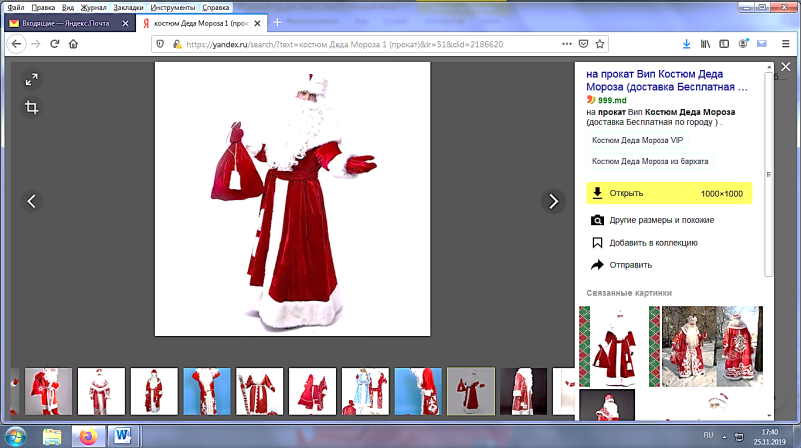 Костюм 
Деда 
Мороза Д3. 1800 руб.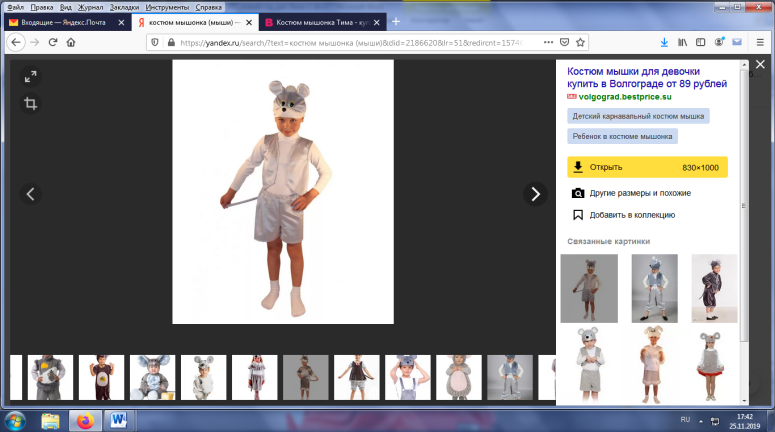 Костюм мышонка Тима 
(мыши) М11300 руб.Костюм сделан из бархата с рисунком и обработан мехом. Внутри костюма подклад.В комплект костюма входит шапка, пояс, шуба, варежки, мешок, борода и парик.Костюм сделан из бархата с рисунком и обработан мехом. Внутри костюма подклад.В комплект костюма входит шапка, пояс, шуба, варежки, мешок, борода и парик.Замечательный выбор для тех детей, кому надоели стандартные костюмы супер-героев и различных зарубежных персонажей. В комплект костюма мышонка Тима входит безрукавка и шорты, а также маска-шапочка.Замечательный выбор для тех детей, кому надоели стандартные костюмы супер-героев и различных зарубежных персонажей. В комплект костюма мышонка Тима входит безрукавка и шорты, а также маска-шапочка.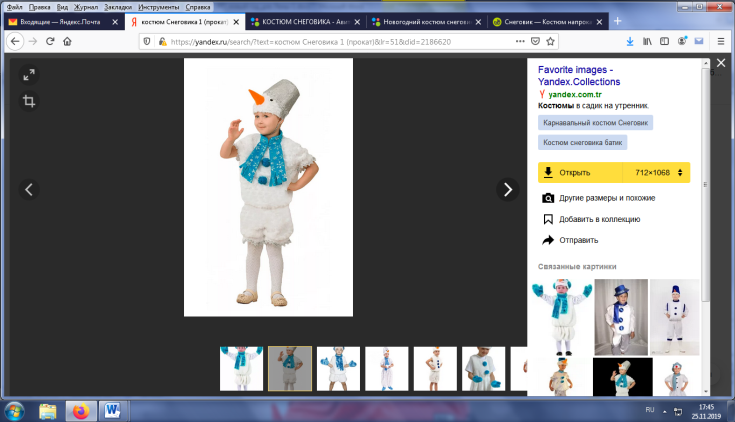 Костюм 
снеговика С1800 руб.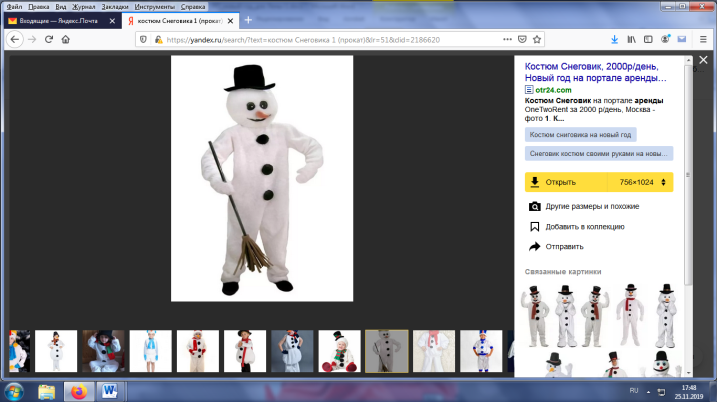 Костюм 
снеговика С21500 руб.Костюм для мальчика состоит из головного убора, майки, шорт, шарфа.Костюм для мальчика состоит из головного убора, майки, шорт, шарфа.В костюм входит комбинезон (рост до 180 см), голова, варежки, накладки на ноги.В костюм входит комбинезон (рост до 180 см), голова, варежки, накладки на ноги.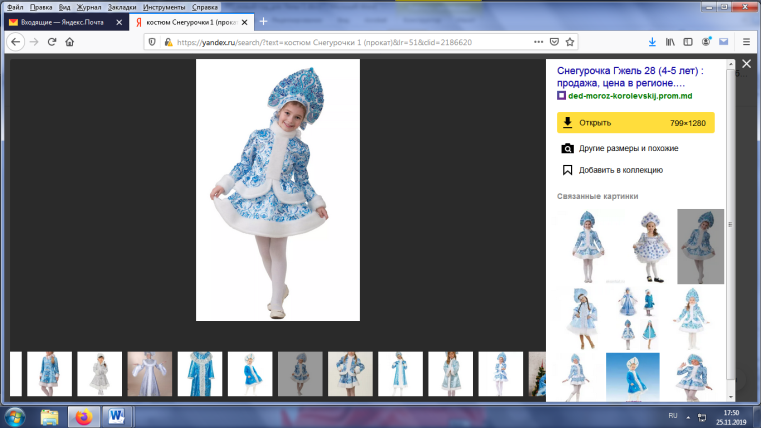 Костюм 
Снегурочки С11300 руб.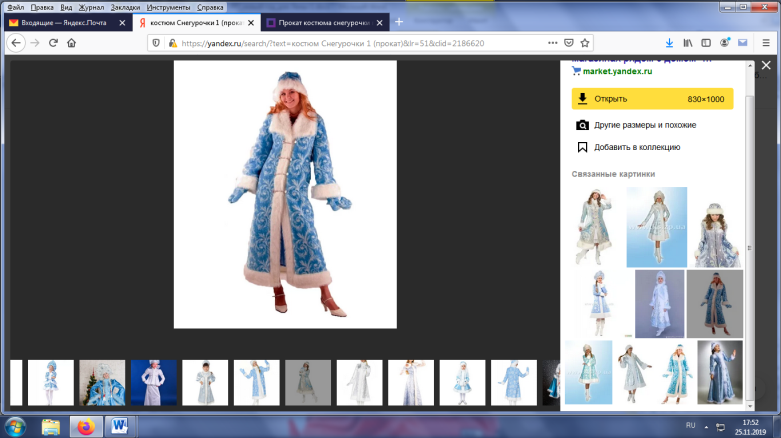 Костюм 
Снегурочки С21400 руб.Костюм Снегурочки в стиле «Гжель» понравится любой девочке! В комплект входит кокошник, жакет и юбка.Костюм Снегурочки в стиле «Гжель» понравится любой девочке! В комплект входит кокошник, жакет и юбка.В комплект входит шуба, шапка, варежки.В комплект входит шуба, шапка, варежки.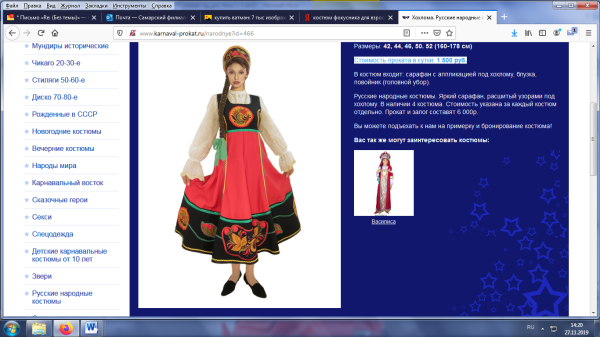 Народный женский костюм Н11400 руб.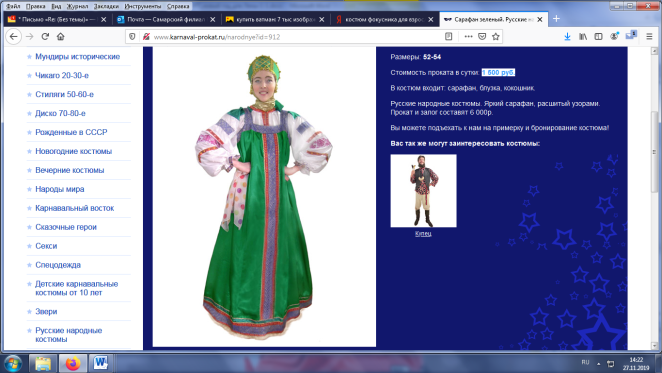 Народный женский костюм Н2900 руб.Костюм Хохлома. В костюм входит яркий сарафан с аппликацией под хохлому, блузка, повойник (головной убор).Костюм Хохлома. В костюм входит яркий сарафан с аппликацией под хохлому, блузка, повойник (головной убор).В костюм входит яркий сарафан, расшитый узорами, блузка, кокошник.В костюм входит яркий сарафан, расшитый узорами, блузка, кокошник.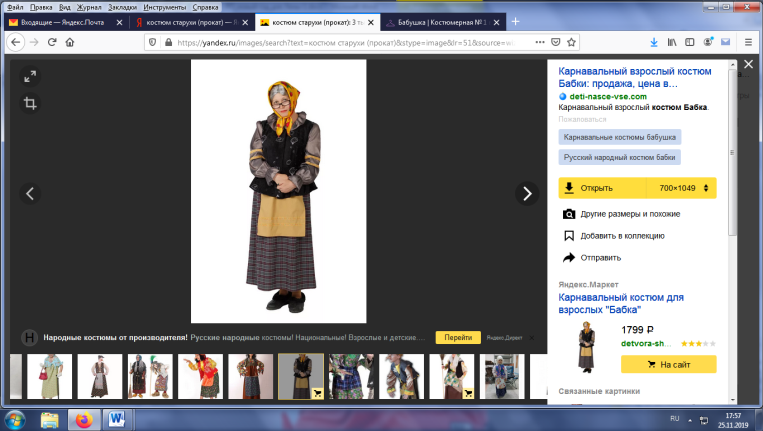 Костюм старухи Ст1800 руб.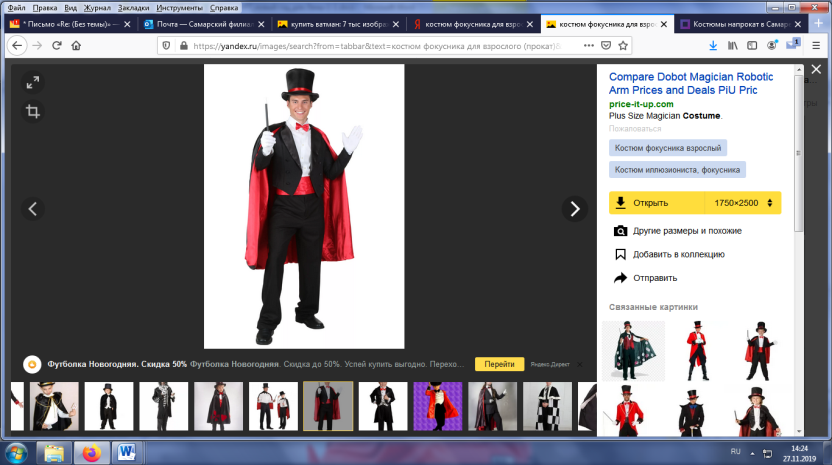 Костюм 
фокусника Ф11300 руб.В комплект входит платок, жилет, фартук, юбка, рубаха.В комплект входит платок, жилет, фартук, юбка, рубаха.В комплект входит фрак, бабочка, плащ, палочка.Цилиндр в комплект не входит. Цена проката цилиндра – 300 руб. Не нужен тем, у кого цилиндр входит в комплект фокусника.В комплект входит фрак, бабочка, плащ, палочка.Цилиндр в комплект не входит. Цена проката цилиндра – 300 руб. Не нужен тем, у кого цилиндр входит в комплект фокусника.1045 руб. 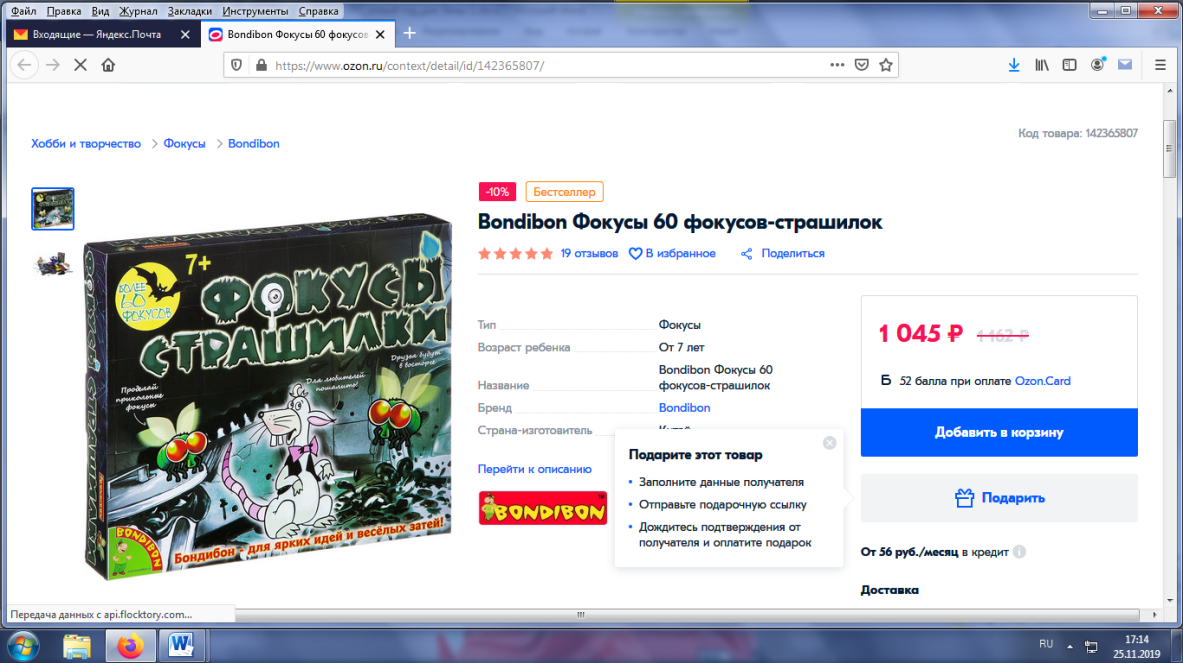 Набор для фокусов «Фокусы-страшилки»Дети любят смотреть, когда им показывают фокусы. А еще больше любят их показывать самостоятельно. Устройте настоящее шоу для друзей! Удивите и восхитите их! Продемонстрируйте фокусы, но сначала как следует потренируйтесь.863 руб.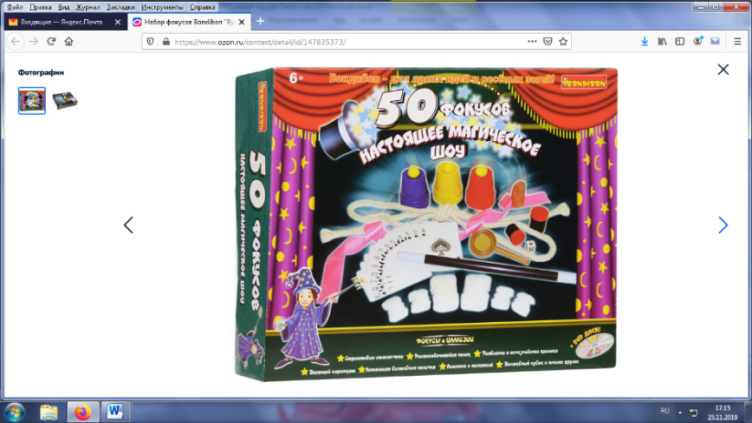 Набор для фокусов «50 фокусов. Настоящее магическое шоу»Большой подарочный набор для мальчиков и девочек с 50 фокусами различной тематики. Набор включает в себя большой ассортимент реквизита для проведения магического шоу, подробную иллюстрированную инструкцию и DVD-диск с демонстрацией фокусов.870 руб.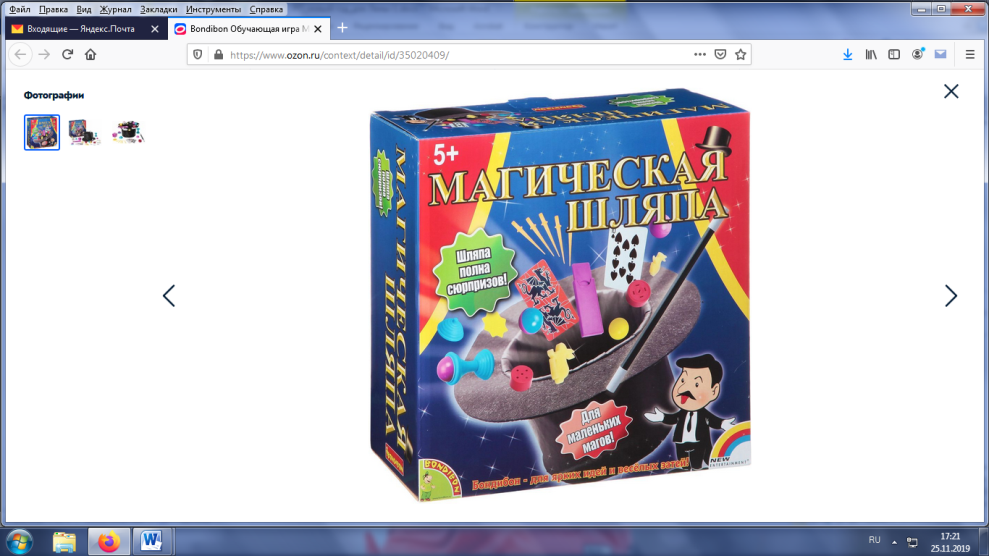 Набор для фокусов «Магическая шляпа»Комплектация:Подробная инструкция, волшебная шляпа, волшебная палочка, бумажный кубик, пластиковая коробочка, фигурки зайцев из поролона 5 шт., пластиковые монеты 2 шт., коробочка для монет, подставка для шара, цельный и раскладной шар, 5 пластиковых мечей, коробочка для фокуса с мечами, карточка с бумерангами, карты, 2 резинки, пластина со стрелками (компас).В инструкции вы найдете подробное описание 18 волшебных трюков.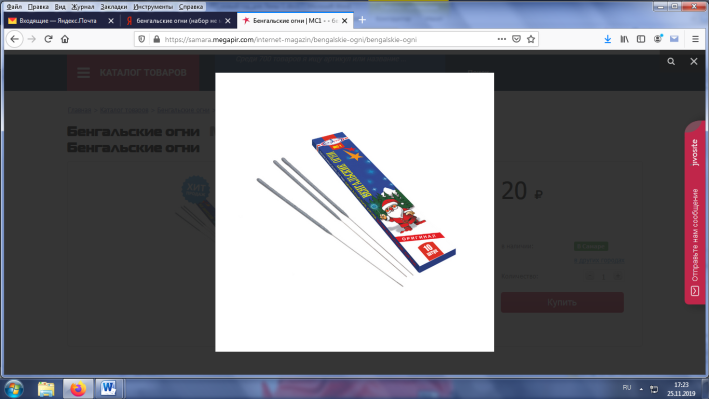 20 руб.Бенгальские огни. В пачке 10 штук, высота – 16 см, время работы – 30 сек.15 руб.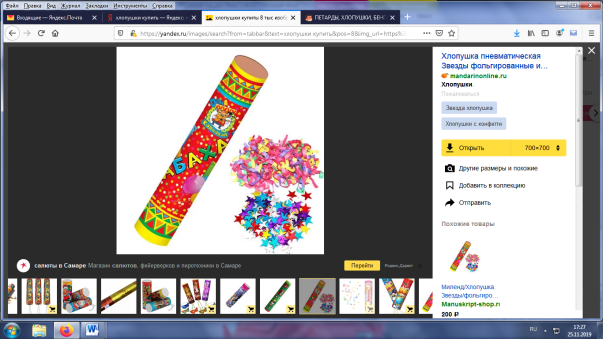 Хлопушка «Ба-бах!»110 руб.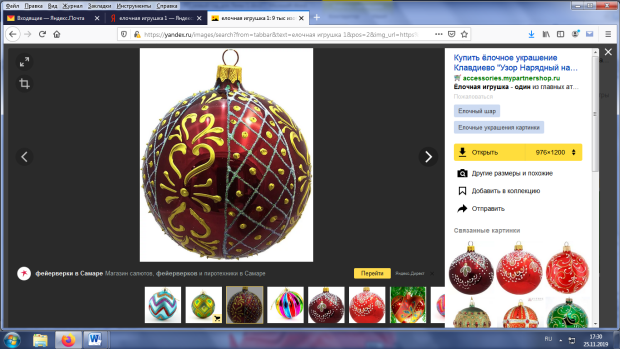 Елочная игрушка Шарик, стекло, 
в ассортименте200 руб.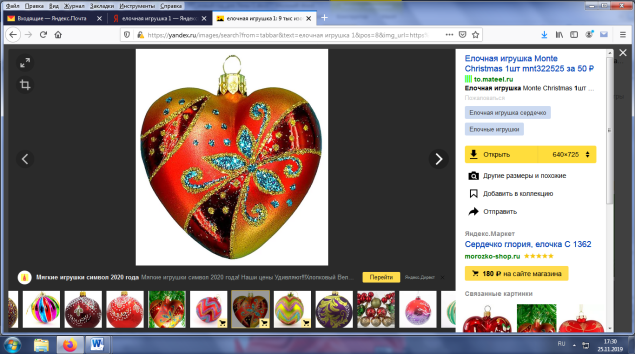 Елочная игрушка Сердечко, стекло130 руб.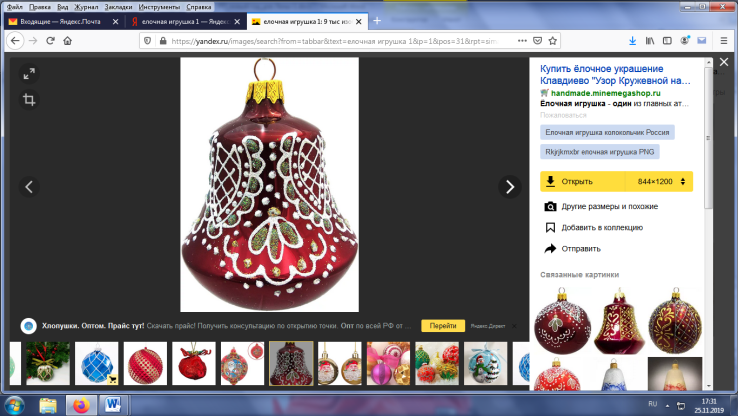 Елочная игрушка Колокольчик, стекло1365 руб.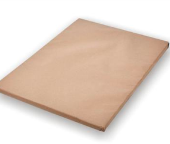 Ватман А1, в упаковке 50 листов265 руб.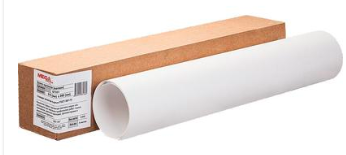 Ватман А1, 5 листов в картонной упаковке56 руб.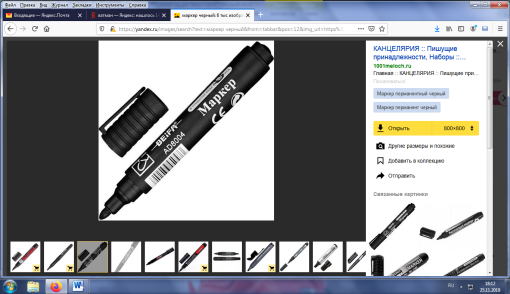 Маркер перманентный246 руб.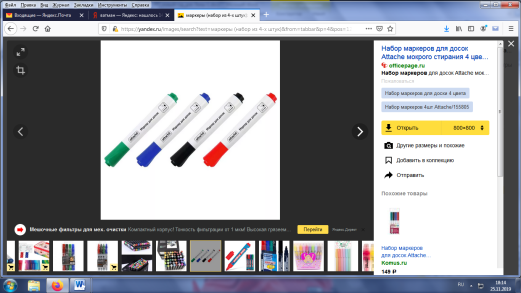 Набор маркеров, 4 цвета70 руб.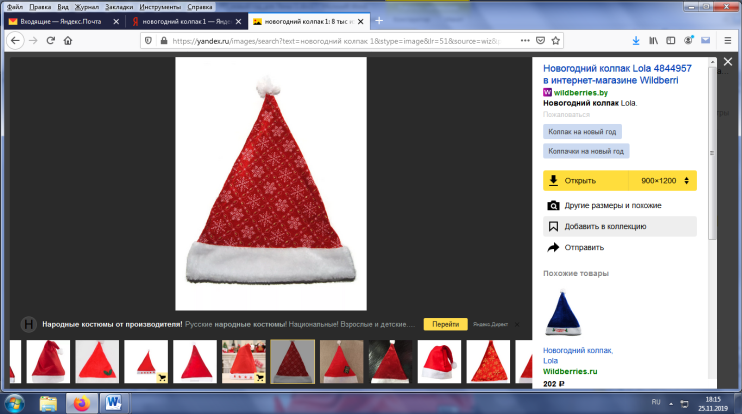 Новогодний колпак 
с золотистыми 
снежинками180 руб.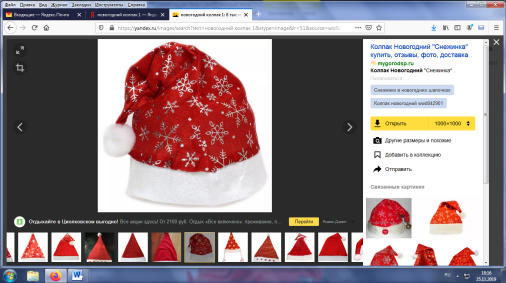 Колпак новогодний «Блеск», цвет красный330 руб.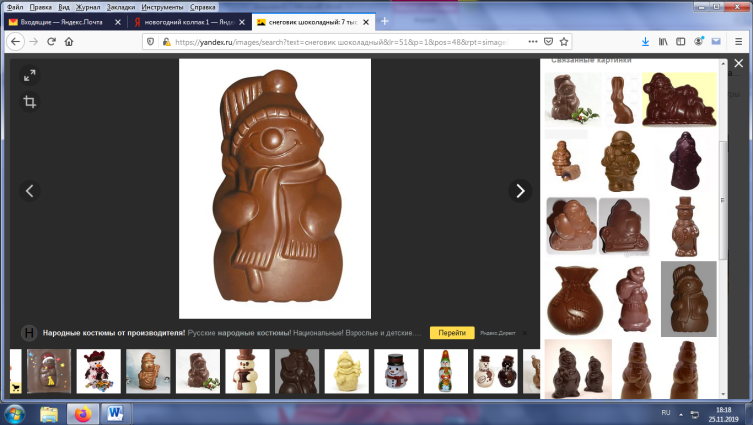 Шоколадная фигурка «Снеговик»770 руб.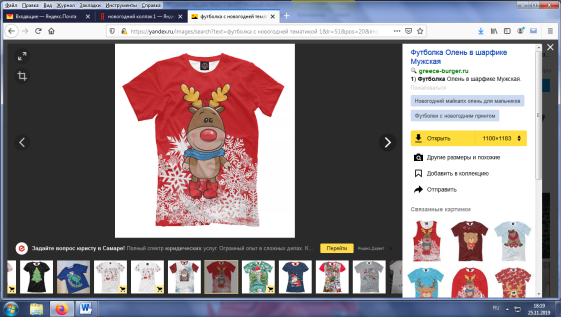 Новогодняя футболка «Олень»515 руб.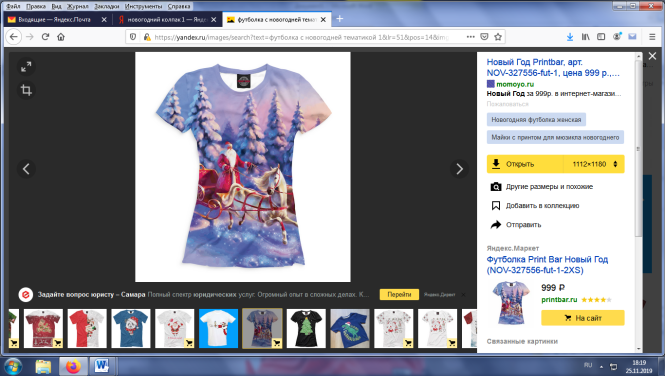 Новогодняя футболка «Дед мороз»1090 руб.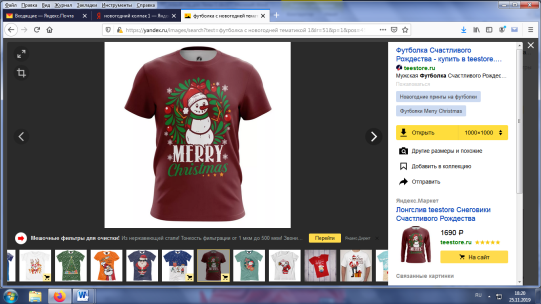 Новогодняя футболка «Снеговик и ёлка»25 руб.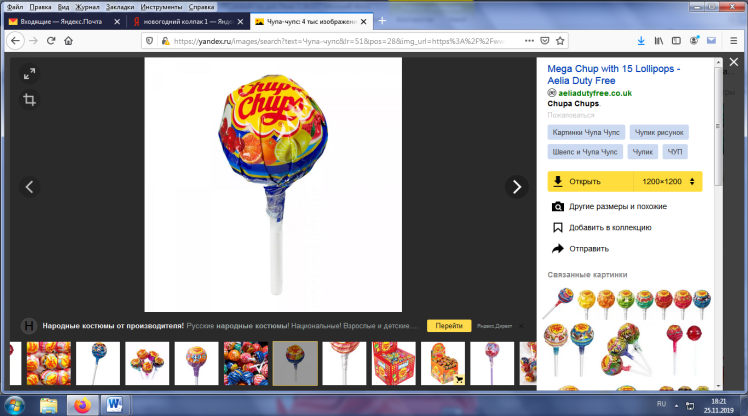 Леденец Чупа-Чупс ХХL ТРИО152 руб.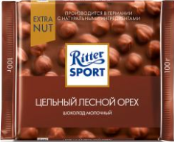 Шоколад Ritter Sport, 
в ассортименте95 руб.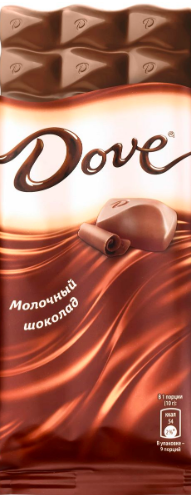 Молочный шоколад Doveнаименование номерапродолжительность, мин.наименование ресурсацена, руб.кол-воитогоитогоВыступление фокусника10Костюм фокусника [Ф1]1300113002170Выступление фокусника10[Набор для фокусов] «Магическая шляпа»87018702170Конкурс «Нарисуй снеговика с закрытыми глазами»7Костюм Деда Мороза [Д1]1600 
/ -11600 
/ -2921 / 1321Конкурс «Нарисуй снеговика с закрытыми глазами»7Маркер [перманентный]5663362921 / 1321Конкурс «Нарисуй снеговика с закрытыми глазами»7Ватман [А1, 5 листов в картонной упаковке]26525302921 / 1321Конкурс «Нарисуй снеговика с закрытыми глазами»7Шоколадная фигурка [«Снеговик»]33013302921 / 1321Конкурс «Нарисуй снеговика с закрытыми глазами»7[Леденец] Чупа-чупс [XXL ТРИО]2551252921 / 1321Юмористическая сценка по мотивам сказки «Морозко»10Костюм Деда Мороза [Д1]- / 16001- / 1600800 / 2400Юмористическая сценка по мотивам сказки «Морозко»10Костюм старухи [Ст1]8001800800 / 2400Исполнение песни «Кабы не было зимы»3Костюм Снегурочки [С2]1400
/ -11400 
/ -1400 
/ 0Танец современный 5Футболка [новогодняя «Дед мороз»]515315461756Танец современный 5Новогодний колпак с золотистыми снежинками7032101756Новогоднее поздравление от Деда Мороза и Снегурочки с шуточными конкурсами15костюм Деда Мороза [Д1]- / 16001- / 1600950 / 2550 / 2350 / 3950Новогоднее поздравление от Деда Мороза и Снегурочки с шуточными конкурсами15костюм Снегурочки [С2]- / 14001- / 1400950 / 2550 / 2350 / 3950Новогоднее поздравление от Деда Мороза и Снегурочки с шуточными конкурсами15[Молочный] шоколад [Dove]9510950950 / 2550 / 2350 / 39505099979997Приведены наименования не более чем 8-ми номеровПриведены наименования не более чем 8-ми номеровПриведены наименования не более чем 8-ми номеровданетнет1 баллпроверка прекращенапроверка прекращенаПриведены наименования следующих номеров:Выступление фокусникаПриведены наименования следующих номеров:Выступление фокусника1 баллКонкурс «Нарисуй снеговика с закрытыми глазами»Конкурс «Нарисуй снеговика с закрытыми глазами»1 баллЮмористическая сценка по мотивам сказки «Морозко»Юмористическая сценка по мотивам сказки «Морозко»1 баллИсполнение песни «Кабы не было зимы»Исполнение песни «Кабы не было зимы»1 баллТанец современныйТанец современный1 баллНовогоднее поздравление от Деда Мороза и Снегурочки с шуточными конкурсамиНовогоднее поздравление от Деда Мороза и Снегурочки с шуточными конкурсами1 баллКаждый номер отделен чертойКаждый номер отделен чертой1 баллВерно указано время для всех приведенных номеровВерно указано время для всех приведенных номеров1 баллСуммарное время номеров не превышает 50 минутСуммарное время номеров не превышает 50 минут1 баллИтоговая сумма меньше 10000 руб.Итоговая сумма меньше 10000 руб.1 баллПо каждому верно указанному номеру приведеныверное сочетание наименований ресурсов и ценыПо каждому верно указанному номеру приведеныверное сочетание наименований ресурсов и цены2 баллатолько верное наименование ресурсовтолько верное наименование ресурсов1 баллпри верном сочетании наименований ресурсов и цены – 
верное количество ресурсов и итоговых цен*при верном сочетании наименований ресурсов и цены – 
верное количество ресурсов и итоговых цен*2 баллтолько верное количество ресурсов**только верное количество ресурсов**1 баллМаксимально по каждому номеруМаксимально по каждому номеру4 баллаМаксимально за заданиеМаксимально за задание35 баллов